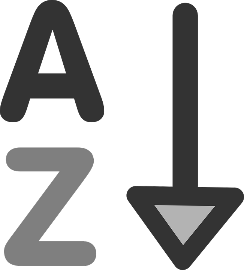 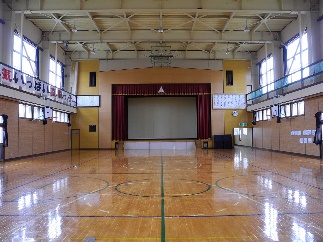 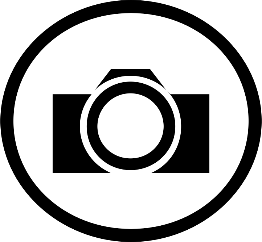 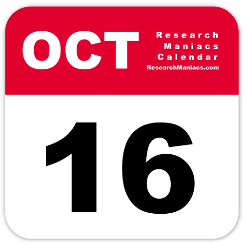 1st Period: Last name A-D2nd Period:Last name E-H3rd Period:Last name I-M4th Period:Last name N-S5th Period:Last name T-Z6th Period:ALL CALL